Svetová zimná špeciálna olympiáda Kórea 2013Naša klientka Vlaďka Vančová získala 3.2.2013 1. miesto v bežeckom lyžovaní vo voľnom štýle.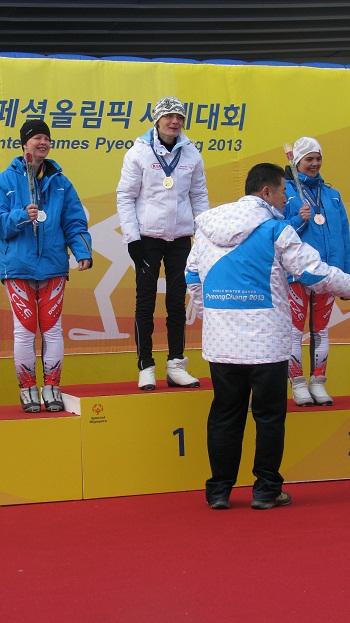 Gratulujeme !!!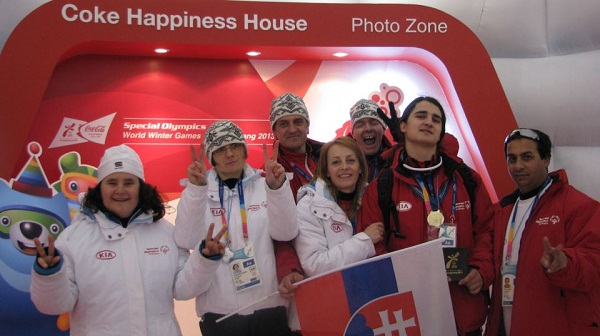 Druhá zľava – naša víťazka Vlaďka Vančová.